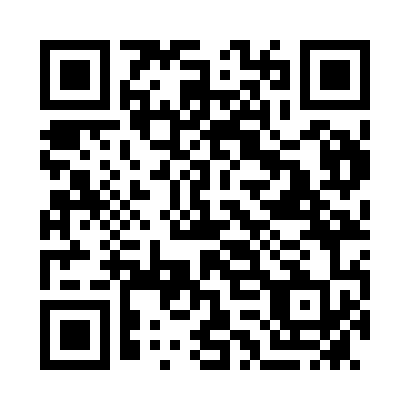 Prayer times for Albany, AustraliaWed 1 May 2024 - Fri 31 May 2024High Latitude Method: NonePrayer Calculation Method: Muslim World LeagueAsar Calculation Method: ShafiPrayer times provided by https://www.salahtimes.comDateDayFajrSunriseDhuhrAsrMaghribIsha1Wed5:196:4512:063:035:266:472Thu5:206:4612:063:035:256:463Fri5:216:4712:053:025:246:454Sat5:216:4712:053:015:236:445Sun5:226:4812:053:005:226:436Mon5:236:4912:052:595:216:427Tue5:236:5012:052:595:206:428Wed5:246:5112:052:585:196:419Thu5:246:5112:052:575:186:4010Fri5:256:5212:052:575:176:3911Sat5:266:5312:052:565:166:3912Sun5:266:5412:052:555:166:3813Mon5:276:5512:052:555:156:3714Tue5:286:5512:052:545:146:3715Wed5:286:5612:052:535:136:3616Thu5:296:5712:052:535:136:3617Fri5:306:5812:052:525:126:3518Sat5:306:5812:052:525:116:3419Sun5:316:5912:052:515:116:3420Mon5:317:0012:052:515:106:3321Tue5:327:0112:052:505:096:3322Wed5:337:0112:052:505:096:3323Thu5:337:0212:052:495:086:3224Fri5:347:0312:052:495:086:3225Sat5:347:0312:062:485:076:3126Sun5:357:0412:062:485:076:3127Mon5:357:0512:062:485:076:3128Tue5:367:0512:062:475:066:3029Wed5:377:0612:062:475:066:3030Thu5:377:0712:062:475:056:3031Fri5:387:0712:062:475:056:30